Gilford Planning Board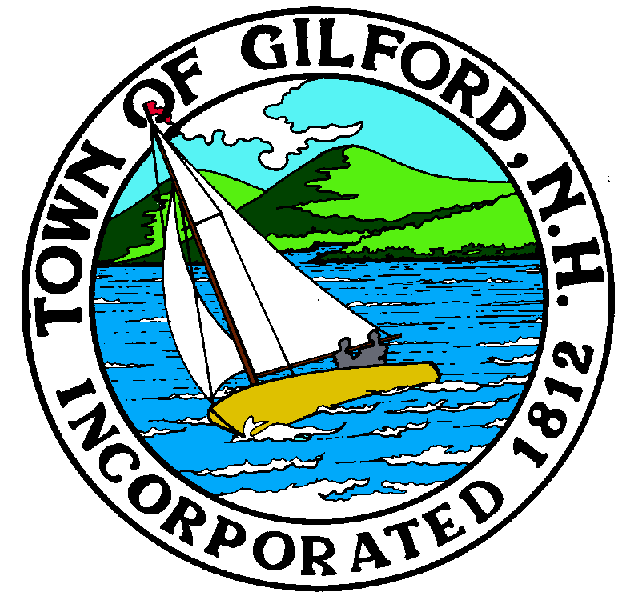 AgendaMonday, November 1, 2021Gilford Town Hall Conference Room A47 Cherry Valley RoadGilford, NH  032497:00 P.M.The Gilford Planning Board will hold a meeting on Monday, November 1, 2021 at 7:00 p.m. in Conference Room A of the Gilford Town Hall to consider the items listed below.  Anyone interested is invited to attend.*You may join the meeting with a computer, tablet, or smartphone via GoToMeeting at https://global.gotomeeting.com/join/206981941,or dial in using a Phone at:  (571) 317-3112 with Access Code:  206-981-941.Remote participation is provided as a courtesy.  Should there be technical difficulties with the Town’s system, the meeting/hearing will not be adjourned.1.	Public Hearings1.1	Northeast Self Storage, Inc. – Applicant is requesting to amend the site plan conditions of approval for Application #2020000640 regarding the landscape buffer requirement for the self-storage/boat storage facility located at 184 Old Lakeshore Road on Tax Map & Lot #225-014.000, and at 10 Gilford East Drive on Tax Map & Lot #214-050.000, in the Resort Commercial (RC) Zone, Commercial (C) Zone, Aquifer Protection District, and Airport District.  Amended Site Plan Review.  Application #2021000640.  This was tabled at the October 18, 2021 meeting.2.	Action on Above3.	Discussion Items ●	Possible 2022 Zoning Ordinance Amendments4.	Other Business5.	Minutes 6.	AdjournmentIf you have questions or wish to obtain further information, please contact the Town of Gilford Department of Planning and Land Use at (603) 527-4727, or stop by the DPLU office at the Gilford Town Hall, 47 Cherry Valley Road, Gilford,New Hampshire 03249. 